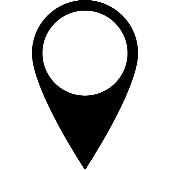 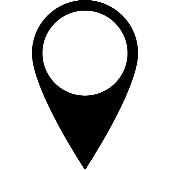 In Kürze	Der Wahlkreis Toggenburg liegt im mittleren Westen des Kantons St.Gallen, eingebettet zwischen dem Alpstein im Osten und den Churfirsten im Süden. Er wird durchschnitten vom Thurtal und vom Neckertal.	 	Seine Gesamtfläche umfasst etwa 488 km2. Rund 46'000 Menschen wohnen hier. Er ist in 10 politische Gemeinden gegliedert. 			         Versuche, die 10 Gemeinden den Wappen zuzuordnen. Informiere dich am PC oder mit dem Tablet.  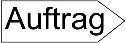 																	____________________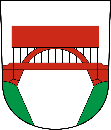 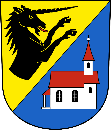 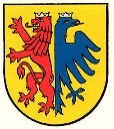 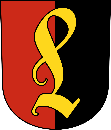 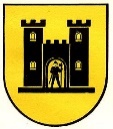 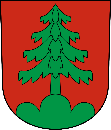 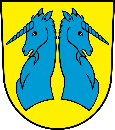 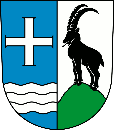 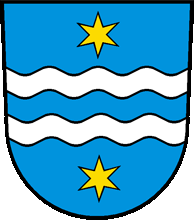 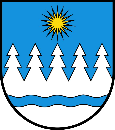 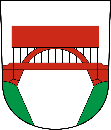 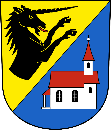 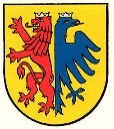 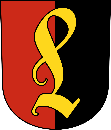 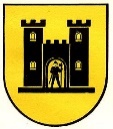 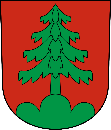 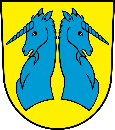 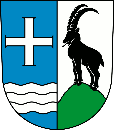 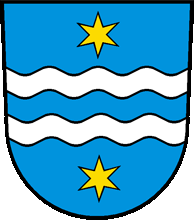 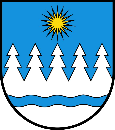 					____________________________			____________________________			____________________________					____________________________															____________________________			____________________________			____________________________					____________________________			____________________________								____________________________			____________________________			         	- Übermale auf der grossen Karte deinen eigenen Wohnort rot, oder zeichne ihn neu ein und beschrifte ihn.	(Rückseite)	- Male die Fläche deiner Gemeinde, in der du wohnst, gelb aus.- Das Toggenburg grenzt an 4 andere Kantone. Notiere sie:       ____________________________________   _____________________________________________________________________________________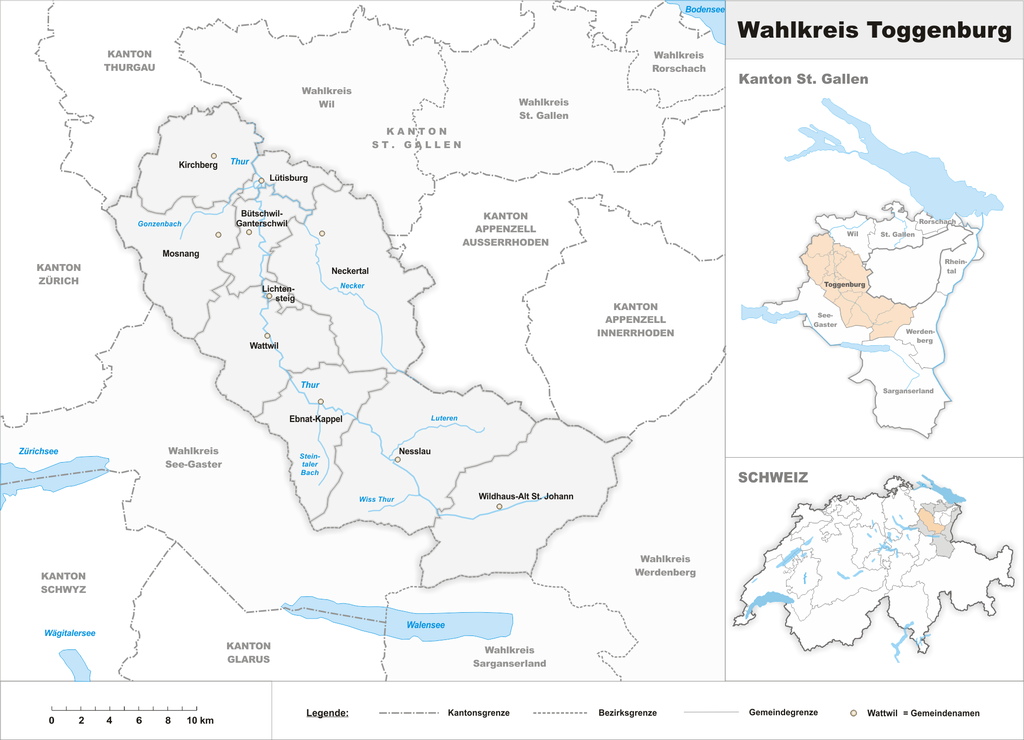 